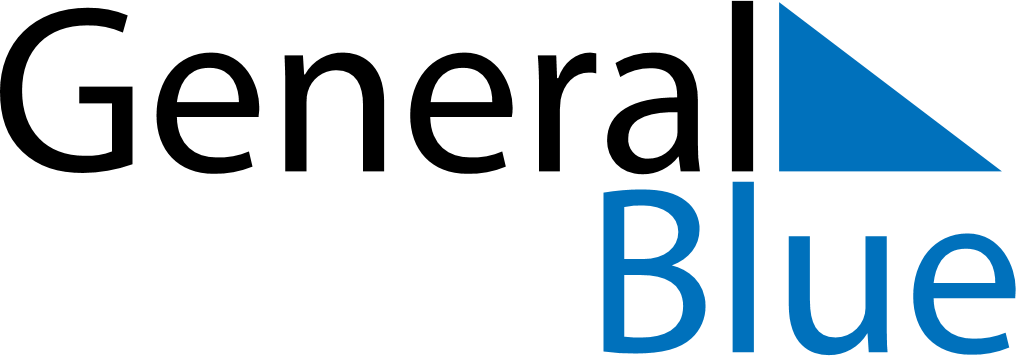 November 2025November 2025November 2025November 2025BoliviaBoliviaBoliviaMondayTuesdayWednesdayThursdayFridaySaturdaySaturdaySunday112All Saints’ DayAll Saints’ DayAll Souls’ Day34567889101112131415151617181920212222232425262728292930